27th January 2020Dear parents / carers,We would like all year 9 students to have access to a science revision guide/s to support them with home learning and revision. Revision guides are available to borrow from the school library free of charge or to purchase via reception at a reduced rate.All of the following books are recommended for students currently taught separate sciences by Miss Sherwin and Mrs Charles (please keep in mind class groupings can change between now and year 11)Revise Edexcel GCSE (9-1) Biology Higher Revision Guide ISBN 9781292131719 £2.65andRevise Edexcel  GCSE (9-1) Chemistry Higher Revision Guide ISBN 978-1292131924 £2.65andRevise Edexcel GCSE (9-1) Physics Higher Revision Guide ISBN 9781292133706 £2.65One of the following books is recommended for students taught combined science by Mr. Cole, Miss Pinhey, Mr. Spiess and Miss SherwinRevise Edexcel GCSE (9-1) Combined Science Higher Revision Guide ISBN 9781292131634 £4.50OrRevise Edexcel GCSE (9-1) Combined Science Foundation Revision Guide ISBN 9781292131597 £4.50If you/your child are unsure which book/s to purchase please email me or ask your child to check with their class teacher for guidance. Any books which are purchased and subsequently need exchanging, for example if a child changes course or tier of entry, can be done so easily. Cash or cheque made payable to ‘Isca’ should be taken to reception where a receipt will be issued which can be exchanged for the book/s at the science prep room.Best wishes,	Rachael JordanHead of Sciencerbrown@iscaexeter.co.ukIsca Academy, Earl Richards Road South, Exeter EX2 6AP    T: 01392 204082  www.iscaexeter.co.uk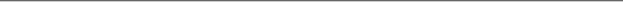 A member of the Ted Wragg Multi-Academy Trust